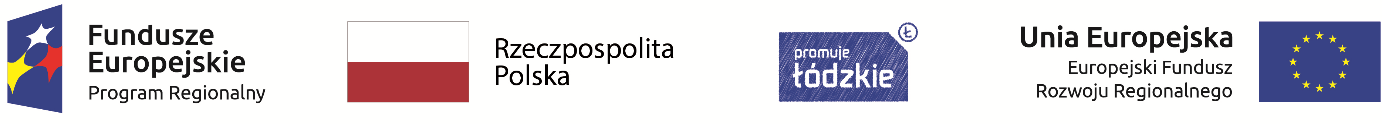                                                                                                                                                            Załącznik nr 3do zapytania ofertowego……………………………………………….                                                 ……………………………………                      (miejscowość i data)                                                                                                          (podpis)L.p.Imię i nazwiskoKwalifikacje zawodowe(rodzaj uprawnień, nr zaświadczenia o wpisie do Okręgowej Izby Inżynierów Budownictwa,data uzyskania uprawnień lub data uzyskania decyzji o uznaniu uprawnień)WykształcenieWykształcenieZakres wykonanych czynnościInformacja o podstawie do dysponowania osobą (np.: umowa o pracę; umowa o dzieło; umowa o kontrakt; Inspektor nadzoru w branży konstrukcyjno-budowlanej – KOORDYNATORInspektor nadzoru w branży konstrukcyjno-budowlanej – KOORDYNATORInspektor nadzoru w branży konstrukcyjno-budowlanej – KOORDYNATORInspektor nadzoru w branży konstrukcyjno-budowlanej – KOORDYNATORInspektor nadzoru w branży konstrukcyjno-budowlanej – KOORDYNATORInspektor nadzoru w branży konstrukcyjno-budowlanej – KOORDYNATORDoświadczenie:Doświadczenie:Przedsięwzięcie: nazwa opis, miejsce realizacjiPrzedsięwzięcie: nazwa opis, miejsce realizacjiRodzaj pełnionej funkcjiRodzaj pełnionej funkcjiWartość robót budowlanych bruttoDoświadczenie:1.Doświadczenie:2.Inspektor nadzoru inwestorskiego branży cieplnej, wod.-kan., gaz, wentylacjiInspektor nadzoru inwestorskiego branży cieplnej, wod.-kan., gaz, wentylacjiInspektor nadzoru inwestorskiego branży cieplnej, wod.-kan., gaz, wentylacjiInspektor nadzoru inwestorskiego branży cieplnej, wod.-kan., gaz, wentylacjiInspektor nadzoru inwestorskiego branży cieplnej, wod.-kan., gaz, wentylacjiInspektor nadzoru inwestorskiego branży cieplnej, wod.-kan., gaz, wentylacjiInspektor nadzoru inwestorskiego branży elektrycznejInspektor nadzoru inwestorskiego branży elektrycznejInspektor nadzoru inwestorskiego branży elektrycznejInspektor nadzoru inwestorskiego branży elektrycznejInspektor nadzoru inwestorskiego branży elektrycznejInspektor nadzoru inwestorskiego branży elektrycznej